ПОСТАНОВЛЕНИЕ №  17от 24.04.2019 г.от 24.04.2019г.                                                                                      а. ДжерокайОб отмене Постановления от 03.06.2014 г. № 9 «Об утверждении административного регламента по исполнению муниципального контроля за сохранностью автомобильных дорог  местного значения в границах населенных пунктов «Джерокайское сельское поселение»Согласно требованиям  Представления Прокуратуры от 25.03.2019г № 6-25-2019/705 на Постановление от 03.06.2014г. №9 «Об утверждении Положения о комиссии по соблюдению требований к служебному поведению муниципальных служащих и урегулированию конфликта интересов на муниципальной службе в администрации муниципального образования «Джерокайское сельское поселение».ПОСТАНОВЛЯЮ:Постановление от 03.06.2014г. №9 «Об утверждении Положения о комиссии по соблюдению требований к служебному поведению муниципальных служащих и урегулированию конфликта интересов на муниципальной службе в администрации муниципального образования «Джерокайское сельское поселение» отменить.Данное постановление вступает в силу с момента его подписания.Настоящее постановление обнародовать или разместить на официальном сайте администрации.Глава МО «Джерокайское сельское поселение»     							 Ю.Н.КагазежевРЕСПУБЛИКА АДЫГЕЯАдминистрациямуниципального образования«Джерокайское сельское поселение»385461, а. Джерокай, ул.Краснооктябрьская, 34,ател/факс 88(7773)9-35-15sp-dzher@rambler.ruАДЫГЭ РЕСПУБЛИКЭМК1ЭМуниципальнэ образованиеу“ Джыракъые къоджэ псэуп1эч1ып1”385461, къ. Джыракъый,ур.Краснооктябрьск, 34, ател/факс88(7773)9-35-15sp-dzher@rambler.ru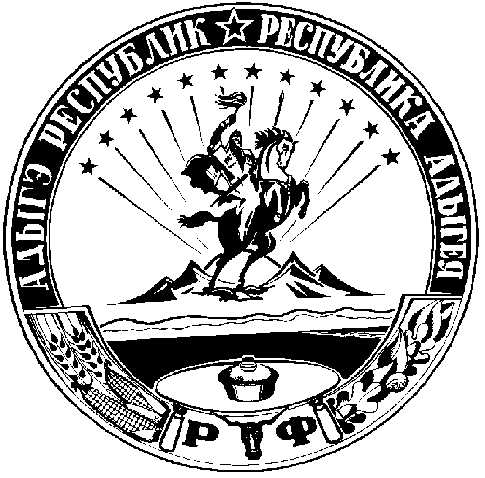 